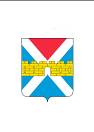 АДМИНИСТРАЦИЯ  КРЫМСКОГО  ГОРОДСКОГО  ПОСЕЛЕНИЯ КРЫМСКОГО РАЙОНАПОСТАНОВЛЕНИЕот 30.12.2022                                                                                                                  № 1320город КрымскОб утверждении перечня муниципальных программКрымского городского поселения Крымского районаВ соответствии с Федеральным законом от 31 июля 1998 г. № 145-ФЗ  «Бюджетный кодекс Российской Федерации», Федеральным законом от 7 мая 2013 г. № 104 - ФЗ «О внесении изменений в Бюджетный кодекс Российской Федерации и отдельные законодательные акты Российской Федерации в связи   с совершенствованием бюджетного процесса», п о с т а н о в л я ю:1. Утвердить перечень муниципальных программ Крымского городского поселения Крымского района (приложение).2. Постановление вступает в силу со дня его подписания.Заместитель главы Крымского городскогоПоселения Крымского района                                                        М.А. Забарина